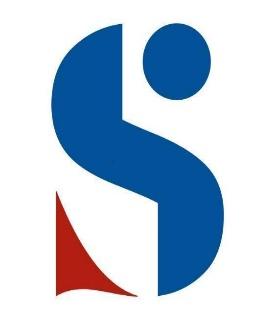 



A-Level Business TransitionWhere you will learn the world of business is that beyond just the monetary. Contents:The basics and the expectationsThe companies you really should knowThe reading list for the summerThe writing stylesThe project and final pieces!The basics and expectationsLet’s start with a positive: Well done!Well done for completing your GCSEs and putting the work in! You have opened some doors and the purpose of all A Level courses is to open those doors a little wider. Hopefully you have chosen Business as you have an interest in a subject which affects your everyday lives. With that in mind, let’s begin…The basics: Business is all around you every day, it isn’t hard to see how it has affected you and will affect your future. Take Brexit or the impact of Covid19 for example, do you view that as a positive or a negative?There will be some key terms you should know from your GCSE course, however, if you are new to Business or have enjoyed a busy summer, these are the terms you should be familiar with. Spend some time to find them out and create a document with them prepared.Use: www.tutor2u.com to helpThat should have given you plenty to think about. These terms will be integral in your understanding of business.The expectationsBusiness is a subject that continues to change, it is a forward looking subject. It is a subject that requires writing in context. You cannot rely only on your text book. To be successful you will need to show:Awareness of business in the real world via media news sourcesAn ability to conduct independent researchShow logical chains of argument. Don't jump steps, link them in your answersThe companies you really should know!It is impossible to know what companies will be examined in your assessments. However, some of the big multinationals will provide you with enough evidence to cover all the aspects of business in your course. Become familiar with these companies, they will help you contextualise your answers.Your first Summer challenge is to find out the ‘ownership’ types of these companieslisted belowYour second Summer challenge comes later on…..Volkswagen  Amazon  NHSVodafoneBRITISHAppleNike	ShellAIRWAYS	TOYOTATESCO	CadburyNestleUnileverMarsRolls RoyceSTARBUCKSBARCLAYS 	facebook	TESLAJohn LewisHSBC  IKEA  	Coca-ColaGoogle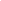 The reading list for the summerOne of the best ways to spend time relaxing is by upgrading your knowledge. This can be done at the beach, in a café, your room, laying in a park, waiting at an airport-literally anywhere! The question is what to read….APPS for Business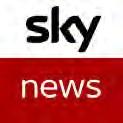 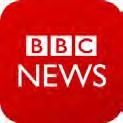 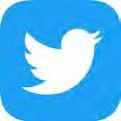 News websites for BusinessThe Guardian: https://www.theguardian.com/uk/businessThe Independent: https://www.independent.co.ukThe FT: https://www.ft.comReuters: https://www.reuters.com/Business BooksYour specific course will have an allocated book, check with your tutor first prior to purchasing the course book.To supplement your reading these books will be of interest! The bold ones are easier reads!The writing stylesThe style of writing at A Level is a development of the writing style needed at GCSE. The main requirements across the exam boards are:Knowledge (know your definitions) AO1Application (this is a big one for context of the case studies and extracts) AO2Analysis (show logical thinking and arguments. Consider why you raised the point) AO3Evaluation (bringing it all together, forming a judgement and answering the question) AO4Each exam board will provide you with a good understanding of what is needed for each. You can find these in the specifications, also look at example answers and mark schemes to see what is needed!Writing stylesTutor2u: Tutor2u recommend a style of writing called PeCAN PiE, you can watch a video on this here: https://www.tutor2u.net/business/reference/effective-paragraph-technique- pecan-pieWriting style examplesThe following is a made-up question and two short example answers. See if you can tell where balance and context are applied.Q. Boeing manufacture some of the world’s largest passenger airplanes. Management are currently looking to reduce costs by purchasing cheaper engines and materials to manufacture the planes. Assess the impact of this strategy on Boeing.Example oneIf they decide to buy cheaper things for making their products this will mean the company is spending less and their costs will be lower. This will be a good thing as their profits will increase which will make shareholders happy.Example twoIf Boeing decide to purchase cheaper engines and materials for their planes, this will result in a lowering of their manufacturing costs which may make them more attractive than main rivals Airbus. This could result in more orders from British Airways or Virgin Atlantic.However, using cheaper engines and parts could have disastrous effects for Boeing. If an accident occurred and it was the fault of Boeing and cheaper parts/manufacturing, then Boeings brand image would be significantly damaged resulting in long term consequences for the firm.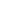 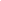 The Summer Project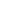 Complete the key terms list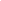 Choose 3 companies from the list provided on page 3. Create a fact file on each of the companies. The fact file should not be longer than two pages of A4 or 10 slides. You can do a mix of both.Who they are and what they doKey financial information on themTheir ownership typeRecent news articles on the company over the past 12 – 18 monthsTheir plans for the future (pick out two elements from their annual report)Their two major competitors and whyDownload the three recommended apps. If you don't have a twitter account, then get one! On twitter you can follow the recommended news companies.Choose at least one of the reading books to buy or download from Amazon. Write a short summary of the book, maybe 5 things you have learnt about business…Download the exam board specifications. They can be found here:AQAEdExcelOCRWJECLook through the exam board specification for us which is AQA, they can be a real help in understanding your forthcoming course.Enjoy and most of all embrace Business as a diverse topic that isn’t always about making the mostrevenue and profit (although that is a pretty good answer for most of the questions…)Good luck! ☺Exam BoardsAQA: http://www.aqa.org.uk/subjects/business-subjects/as-and-a-level/business-7131-7132 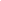 Easy Key TermChallenging TermsRevenue (define, formula)InflationProfit (define, formula)Interest ratesVariable costs (define, formula)Porters Five ForcesContribution per unit (formula)Boston MatrixBreak even (define, formula)Ansoff MatrixLTDLabour turnover (define, formula)PLCCapacity utilisation (define, formula)Unlimited liabilityROCE (define, formula)Limited liabilityCurrent Ratio (define, formula)Exchange rateTrading BlocProfit marginBuilding Strong BrandsAaker, David978-1849830409The Idea in You: How to Find It, Build It, and Change Your LifeAmor, Martin978-0241971390Screw It, Let's Do It: Lessons In LifeBranson, Richard978-0753510995The 7 Habits of Highly Effective PeopleCovey, Stephen978-0684858395The Lean Book of Lean - a Concise Guide to Lean Management for Life and BusinessEarley, John978-1119096191Tools of Titans: The Tactics, Routines, and Habits of Billionaires, Icons, and World-Class PerformersFerriss, Timothy978-1785041273Think and Grow RichHill, Napolean978-1934451359Legacy: New Zealand All BlacksKerr, James978-1472103536Chaos Monkeys: Inside the Silicon Valley Money MachineMartinez, Antonio Garcia978-1785034558The Everything Store: Jeff Bezos and the Age of AmazonStone, Brad978-0552167833